DOCUMENT TITLE:	TSR - Geschlossene RäumeDOCUMENT NUMBER:	KPNWE.WI.11.HSCO.066REVIEW NUMBER: 	1EFFECTIVE DATE:    	06 Jul 2020NEXT REVIEW DATE:	06 Jul 2023 .. CONFIDENTIALITY:The information contained in this document is confidential to Kuwait Petroleum International Ltd. Copyright © Kuwait Petroleum International Ltd.  Copying of this document in any format is not permitted without written permission from the management of Kuwait Petroleum International Ltd.This document is reviewed and approved according to the released online Document Approval Flow *Access rights:	       Generally Accessible EINLEITUNG GESCHLOSSENE RÄUMEEin geschlossener Raum ist eine risikoreiche Arbeitsumgebung, da sie oft feucht, dunkel und schlecht belüftet sind Die hier vorkommenden Gefahren können auch an anderen Orten entstehen, aber in geschlossenen Räumen ist es viel schwieriger, etwas dagegen zu unternehmen. Daher muss man sich über die Gefahren gut im Klaren sein und die Sicherheitsmaßnahmen stets genauestens einhalten.ERKLÄRUNG & RISIKENERKLÄRUNG & RISIKENERKLÄRUNG & RISIKENGeschlossene Räume (auch oberirdisch) sind Räume:die schwer zugänglich sinddie schwierig schnell zu verlassen sindmit schlechter Belüftung bzw. Ventilationohne oder nur mit schlechter Belichtungmit wenig Bewegungsraumin denen eine gefährliche Atmosphäre vorhanden istdie nicht für einen längeren Aufenthalt bestimmt sindmit Leitungen und Kabel an unerwarteten Ortendie klein, feucht und unbequem sind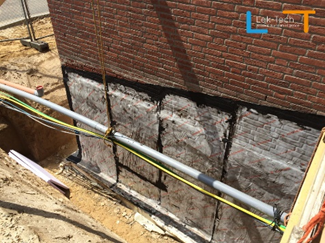 Beispiele: Tank,  Beobachtungsbrunnen Grabloch, tiefe Spalte Hohlräume,  Ölabscheider Durchgänge Aufzugschächte Kanäle, Abwassersystem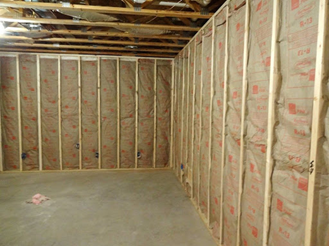 Beispiele: Tank,  Beobachtungsbrunnen Grabloch, tiefe Spalte Hohlräume,  Ölabscheider Durchgänge Aufzugschächte Kanäle, Abwassersystem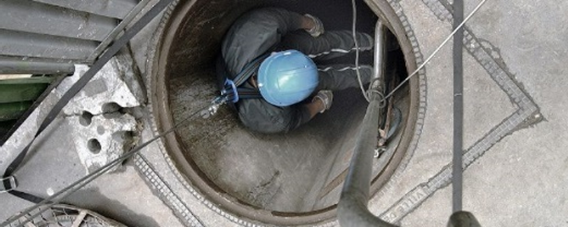 Folgende Risiken gehen mit geschlossenen Räumen einher: (Piktogramme zufügen)Brand und Explosion durch Dämpfe/Gase, die im Raum selbst vorkommen oder daraus entstehen können oder durch die Art der Arbeiten (Feuer und Funken)Erstickung durch SauerstoffmangelVergiftung durch gefährliche Stoffe von den Arbeiten, Leitungen, Schweißen, ...Stromschlag durch Schwitzen (feuchte Haut) wegen schlechter Belüftung oder leitenden Materialien des RaumsQuetschung durch den Mangel an Bewegungsfreiheit, umso mehr, wenn bewegliche Teile vorhanden sindFallen und Ausgleiten durch die vorhandenen Produkte, Feuchtigkeit, MoosbildungFolgende Risiken gehen mit geschlossenen Räumen einher: (Piktogramme zufügen)Brand und Explosion durch Dämpfe/Gase, die im Raum selbst vorkommen oder daraus entstehen können oder durch die Art der Arbeiten (Feuer und Funken)Erstickung durch SauerstoffmangelVergiftung durch gefährliche Stoffe von den Arbeiten, Leitungen, Schweißen, ...Stromschlag durch Schwitzen (feuchte Haut) wegen schlechter Belüftung oder leitenden Materialien des RaumsQuetschung durch den Mangel an Bewegungsfreiheit, umso mehr, wenn bewegliche Teile vorhanden sindFallen und Ausgleiten durch die vorhandenen Produkte, Feuchtigkeit, MoosbildungFolgende Risiken gehen mit geschlossenen Räumen einher: (Piktogramme zufügen)Brand und Explosion durch Dämpfe/Gase, die im Raum selbst vorkommen oder daraus entstehen können oder durch die Art der Arbeiten (Feuer und Funken)Erstickung durch SauerstoffmangelVergiftung durch gefährliche Stoffe von den Arbeiten, Leitungen, Schweißen, ...Stromschlag durch Schwitzen (feuchte Haut) wegen schlechter Belüftung oder leitenden Materialien des RaumsQuetschung durch den Mangel an Bewegungsfreiheit, umso mehr, wenn bewegliche Teile vorhanden sindFallen und Ausgleiten durch die vorhandenen Produkte, Feuchtigkeit, MoosbildungSICHERHEITSANFORDERUNGENSICHERHEITSANFORDERUNGENSICHERHEITSANFORDERUNGENIMMER:	CHECKIMMER:	CHECKIMMER:	CHECKStandard-PERSÖNLICHE SCHUTZMITTELStandard-PERSÖNLICHE SCHUTZMITTELSchutzkleidung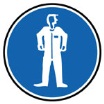 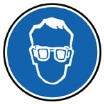 SchutzkleidungSicherheitsbrille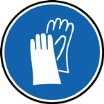 SicherheitsbrilleSicherheitshandschuhe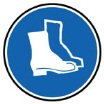 SicherheitshandschuheSicherheitsschuhe oder -stiefel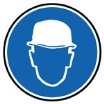 Sicherheitsschuhe oder -stiefelSchutzhelm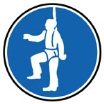 SchutzhelmFallsicherung / Rettungsmittel bei BedarfFallsicherung / Rettungsmittel bei BedarfSICHERHEITSWACHTSICHERHEITSWACHTIMMER 1 Person, die als Sicherheitswacht außerhalb des Raums bleibt – Aufgaben:Kommunikation mit der Person in dem geschlossenen RaumKontrolle der Ventilationseinrichtung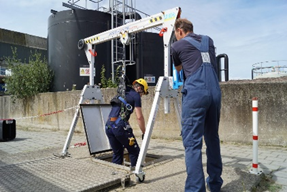 im Notfall Benachrichtigung der Rettungsdienste und 
Hilfeleistung für die Person im geschlossenen RaumIMMER 1 Person, die als Sicherheitswacht außerhalb des Raums bleibt – Aufgaben:Kommunikation mit der Person in dem geschlossenen RaumKontrolle der Ventilationseinrichtungim Notfall Benachrichtigung der Rettungsdienste und 
Hilfeleistung für die Person im geschlossenen RaumBESCHILDERUNG – ABGRENZEN DER ARBEITSSTELLEBESCHILDERUNG – ABGRENZEN DER ARBEITSSTELLEz.B. Abgrenzen durch Zäune oder starke Gitter (Betonnetz) auf den Öffnungen, Beschilderung mit Sicherheitsbandz.B. Abgrenzen durch Zäune oder starke Gitter (Betonnetz) auf den Öffnungen, Beschilderung mit Sicherheitsbandoffene Löcheroffene Löcherhorizontale Mannlöcher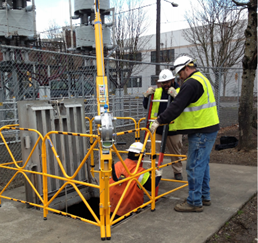 horizontale Mannlöcheroffene Ventilationsöffnungenoffene VentilationsöffnungenEVAKUIERUNG VON PERSONEN AUS GESCHLOSSENEN RÄUMEN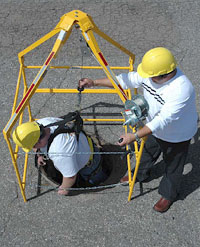 EVAKUIERUNG VON PERSONEN AUS GESCHLOSSENEN RÄUMENZiel:	die Person im geschlossenen Raum muss
immer ohne Problem aus dem geschlossenen 
Raum geholt werden können, ohne dass die 
Sicherheitswacht den geschlossenen Raum 
selbst betreten muss
Ziel:	die Person im geschlossenen Raum muss
immer ohne Problem aus dem geschlossenen 
Raum geholt werden können, ohne dass die 
Sicherheitswacht den geschlossenen Raum 
selbst betreten muss
Optionen:	- Rettungsleine
- Sturzgeschirr
- mit Dreifußgestell (mit Motor)
- …
Optionen:	- Rettungsleine
- Sturzgeschirr
- mit Dreifußgestell (mit Motor)
- …
FALLS ZUTREFFEND CHECK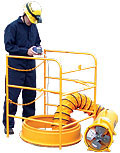 FALLS ZUTREFFEND CHECKBELÜFTUNG und VENTILATION beiStoffen aus dem Raum selbst  allgemeine BelüftungStoffen durch die Arbeiten  lokales Absaugenoder beides, wenn beides vorliegtUNABHÄNGIGER ATEMSCHUTZ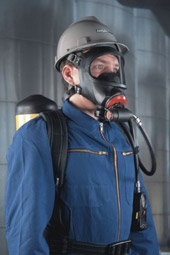 wenn Konzentration gefährlicher Gase > Grenzwertwenn Sauerstoffkonzentration < 19 %MESSUNGEN von SAUERSTOFF, GIFTIGEN und 
GEFÄHRLICHEN STOFFEN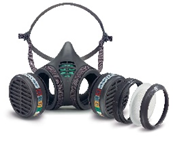 z.B. beim Schweißen, Schneiden, Färben, Lackieren und LösungsmittelnVor dem Betreten, wennSauerstoff – mindestens 19 %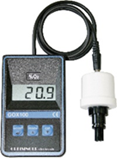 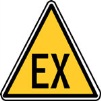 Dampf- oder Gaskonzentration - < 10 % des LELgefährliche Stoffe – unterhalb des Grenzwertskontinuierlich, wenn diese Gefahren bestehen bleibenSiehe auch TSR MessungenIMMER: CHECK
IMMER: CHECK
BEIM INTERNEN EINTRAG VON LAGERTANKSEine kontinuierliche Messung ist Pflicht wenn: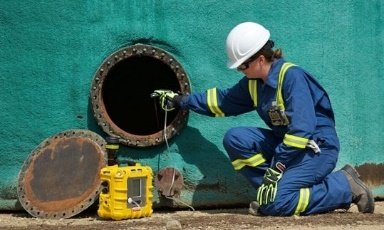 Man die Tanks intern betreten 
ohne Atemschutz oder
ohne permanente Belüftung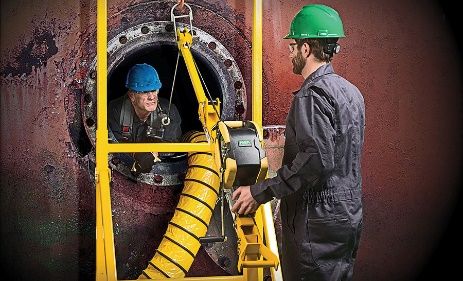 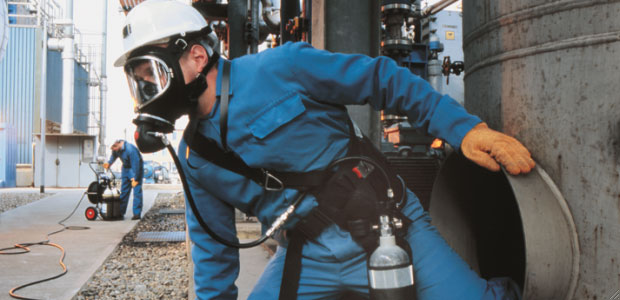 FALLS ZUTREFFEND	CHECKFALLS ZUTREFFEND	CHECKBRENNBARE STOFFE in einem geschlossenen Raum
z.B. beim Schweißen und Schneidenbrennbare Stoffe entfernen oder abdeckenFunkenschutz aufstellenLÖSCHMITTELImmer:die geeigneten Löschmittel auswählen in Funktion von die Arbeit und ihre Risiken 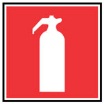  Außerhalb und in der Nähe des Eingangs des geschlossenen Raums zu platzierenvorhersehen im Fall von brennbaren Materialien im geschlossenen RaumenBELEUCHTUNG im geschlossenen Raum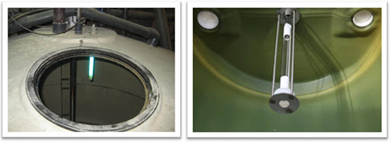 immer, wenn man den Eingang nicht sehen kannimmer, wenn man Ausrutschen oder Fallen vermeiden mussexplosionssichere Beleuchtung in EX-ZonenELEKTRISCHE GERÄTEbei explosiver Atmosphäre  explosionssichere Geräte und Beleuchtung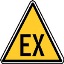 keine Transformatoren im geschlossenen Raum 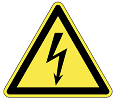 Geräte mit sicherer Spannung nutzenelektrische Anlagen im geschlossenen Raum spannungslos setzenTIPP:	besondere Aufmerksamkeit gilt der Isolation – und vor allem der Beschädigung – von Kabeln, Geräten und der Erdung leitender Wände des geschlossenen RaumsGEHÖRSCHUTZbei Arbeiten mit viel Lärmentwicklung und/oder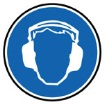 wenn die Art des geschlossenen Raums dies erfordertPrepared by:Operational AssistantAn CornelisReviewed by:Operational AssistantAn CornelisApproved by:QHSSE ManagerGerardus TimmersReview dateReview referenceReview detailsReview version01 Dec 2017006 Jul 2020--minor changes1